INDICAÇÃO Nº 566/2019Sugere ao Poder Executivo Municipal que proceda a roçagem e limpeza da Praça localizada na Rua Limeira no Bairro Cidade Nova. (Foto anexa).Excelentíssimo Senhor Prefeito Municipal, Nos termos do Art. 108 do Regimento Interno desta Casa de Leis, dirijo-me a Vossa Excelência para sugerir ao setor competente que proceda a roçagem e limpeza da Praça localizada na Rua Limeira no Bairro Cidade Nova.Justificativa:Fomos procurados por munícipes, usuários da referida UBS solicitando essa providencia, pois segundo eles o local está com mato alto favorecendo a proliferação de animais peçonhentos, causando transtornos e insegurança.Plenário “Dr. Tancredo Neves”, em 13 de Fevereiro de 2019.José Luís Fornasari                                                  “Joi Fornasari”                                                    - Vereador -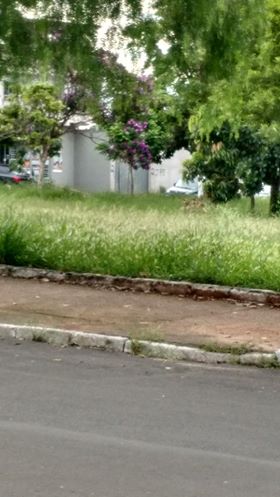 Sugere ao Poder Executivo Municipal que proceda a roçagem e limpeza da Praça localizada na Rua Limeira no Bairro Cidade Nova.